Klasa VI     Temat: Obrona własnej intymności. W okresie dorastania wyraźnie zmienia się nasze ciało, dorastamy fizycznie, ale też psychicznie i odczuwamy większą potrzebę poszanowania własnej godności, mamy większą świadomość i pewne zachowania, wypowiedzi odbieramy jako krępujące, zawstydzające nas lub obraźliwe.Przykłady sytuacji szkolnych i pozaszkolnych, które budzą w nas niepokój, opór wewnętrzny, są dla nas deprymujące, świadczą o braku szacunku dla nas np.; zaczepki słowne, szczególnie starszych kolegów, komentarze dotyczące sylwetki, wulgarny sposób wyrażania się, próby podglądania w szatni lub w toalecie.Pamiętajcie, by nie zgadzać się na poniżające was traktowanie, zgłaszajcie je osobom dorosłym, jeśli nie potraficie sobie sami poradzić.Zadanie proszę odpowiedzcie na pytanie.                                                                                 Do kogo, do jakich instytucji należy zwrócić się o pomoc, jeśli czyjeś zachowanie jest niewłaściwe, obraża nas, zawstydza, krępuje? ……………………………………………………………………………………………..Intymność - jest indywidualną sferą w życiu każdego człowieka, do której dostęp mają tylko najbliżsi i osoby zaufane. Człowiek ustala wokół siebie pewne sfery, im bliższa mu osoba, tym bliżej do siebie ją dopuszcza. Na ogół nie zastanawiamy się nad tym, ale podświadomie przestrzegamy tych reguł.Większość ludzi dorosłych to ludzie uczciwi i dobrzy, życzliwi dzieciom. Nie powinniśmysię bać świata dorosłych, trzeba być jednak czujnym i nie pozwolić się skrzywdzić. PAMIĘTAJ:NIKT NIE MA PRAWA:- DOTYKAĆ CIĘ W SPOSÓB, KTÓRY CI NIE ODPOWIADA.- MÓWIĆ DO CIEBIE O RZECZACH KTÓRYCH NIE CHCESZ SŁUCHAĆ.- DOTYKAĆ CIĘ W MIEJSCACH INTYMNYCH.- POKAZYWAĆ CI RZECZY, KTÓRYCH NIE CHCESZ OGLĄDAĆ.- PROPONOWAĆ CI UDZIAŁU W CZYNNOŚCIACH LUB SYTUACJACH,KTÓRE CIĘ KRĘPUJĄ.JAK SIĘ ZACHOWAĆ:- POWIEDZIEĆ WYRAŹNIE ŻE NA TO SIĘ NIE ZGADZASZ.-NATYCHMIAST ODEJDŹ LUB UCIEKAJ.  -JAK NAJSZYBCIEJ POWIEDZ O TYM  ZAJŚCIU KTÓREMUŚ Z RODZICÓW.POLECENIE : Odpowiedz pisemnie na podane niżej pytania.1. Idziesz ulicą, nieznajomy mężczyzna zatrzymuje cię i proponuje podwiezienie do domu. Jak się powinniście zachować?2. Nieznajomy pan podchodzi nagle do ciebie i chce koniecznie abyś się poczęstował cukierkami-  Jak się powinniście zachować?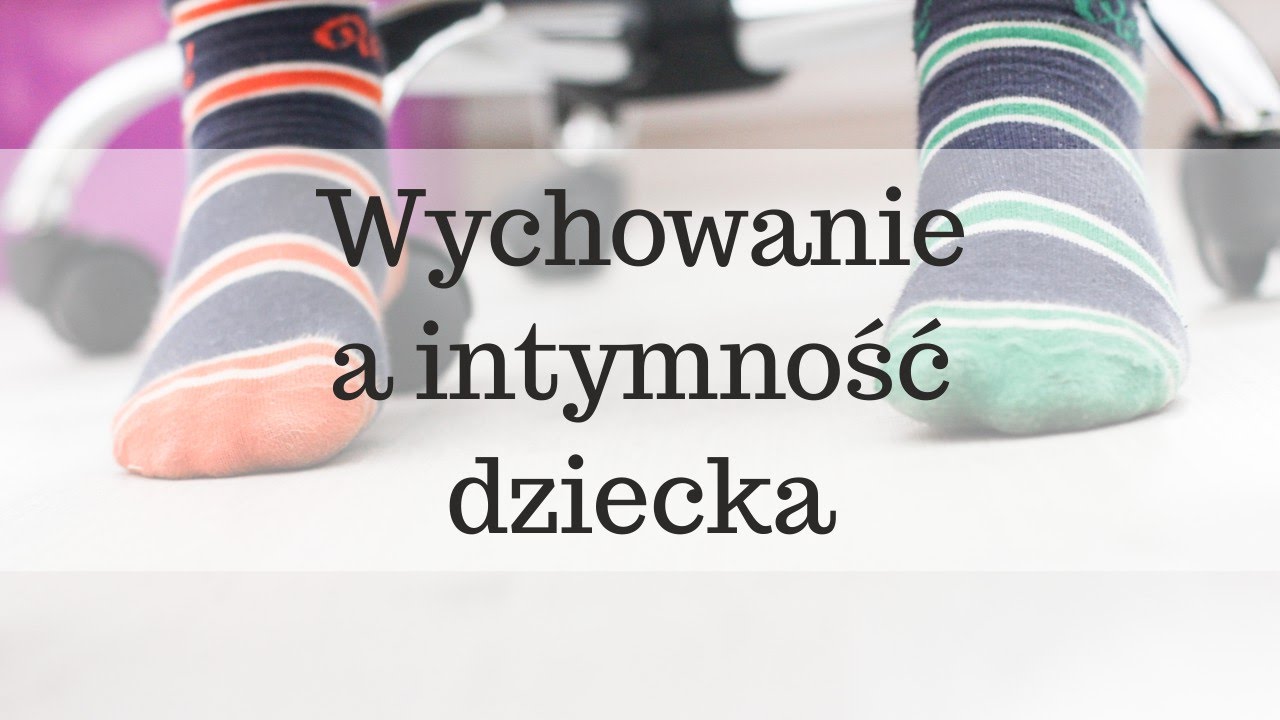 